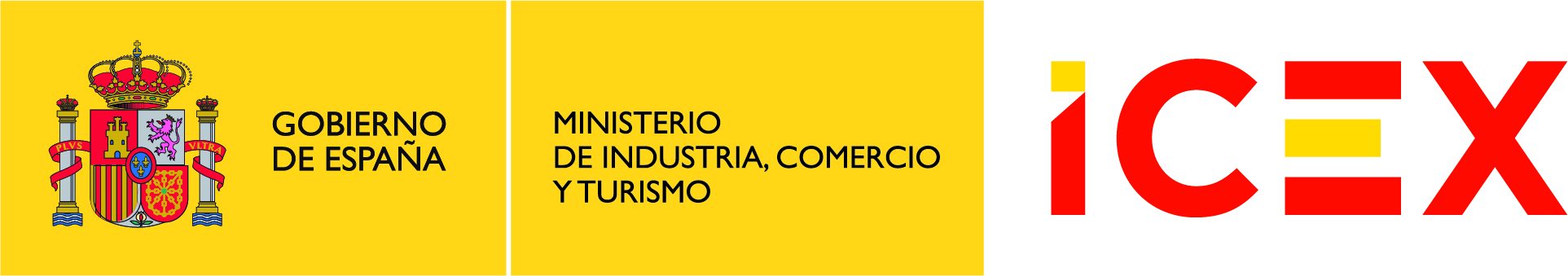 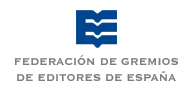 37ª  FERIA INTERNACIONAL DEL LIBRO DE GUADALAJARA  2023		              Anexo II               Módulo Compartido (2 expositores). Fecha límite de solicitud 15 de octubre de 2023Empresa (Nombre con el que figurará en el catálogo ferial):NIF:Dirección:Código Postal / Ciudad / Provincia:Teléfono:E-mail:Responsable de la Feria:¿Desplazarán alguna persona a ?	Sí 		No Responsable que asistirá al certamen y móvil:En caso de tener distribuidor en México, favor de indicar datos de contacto: